	PEMERINTAH PROVINSI PAPUA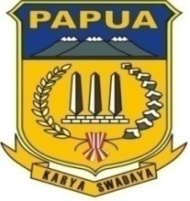 BIRO LAYANAN PENGADAAN BARANG DAN JASAJln. Sao-Siu Dok II Bawah JayapuraJayapura, 13 Agustus 2018Nomor			: 06/ POKJA61/BA.EV.HARGA/PRN.SUNGAI BELO/APBD/VIII/2018Lampiran		: -	KepadaYth. 	PT. ARAS PASIFIK INTERNASIONAL	di  -       	         Tempat Perihal	: Undangan Klarifikasi dan Negosiasi Teknis dan Biaya:		“Perencanaan Teknis Pembangunan Prasarana Pengendali Banjir Sungai Belo Kabupaten Jayapura ”Sehubungan dengan berakhirnya masa sangggah untuk Pekerjaan: Perencanaan Teknis Pembangunan Prasarana Pengendali Banjir Sungai Belo Kabupaten Jayapura  (Kode Lelang: 4840041), maka Kami mengundang Saudara dalam Rapat Klarifikasi dan Negosiasi Teknis dan Biaya yang akan dilaksanakan pada : Hari 	: Selasa Tanggal 	: 14 Agustus 2018 Pukul 	: 10.00 WIT s/d 13.00 WIT Tempat 	: Jln. Soa-Siu Dok II Jayapura Lantai II Kantor Gubernur Papua Peserta harus membawa seluruh dokumen penawaran teknis dan biaya beserta lampirannya yang telah diupload pada sistem SPSE untuk pekerjaan tersebut di atas. Ketidakhadiran Saudara dalam Klarifikasi dan Negosiasi Teknis dan Biaya dianggap sebagai pengunduran diri dan dinyatakan GUGUR. Demikian undangan ini disampaikan, atas perhatiannya diucapkan nterima kasih. Kelompok Kerja (Pokja) 61Biro Layanan Pengadaan Barang dan JasaKetuaTtd